Not: Bu formun tez savunma sınavından en az 21 gün önce doldurularak, Enstitü yetkilisinin imzası alındıktan sonra tez savunma sınavı jüri belirleme formuyla birlikte, Anabilim Dalı başkanlığı tarafından EBYS üzerinden Enstitüye gönderilmesi gerekmektedir.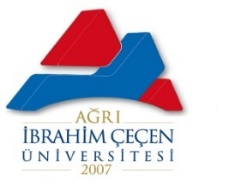 T.C.AĞRI İBRAHİM ÇEÇEN ÜNİVERSİTESİLİSANSÜSTÜ EĞİTİM ENSTİTÜSÜTEZ SAVUNMA ÖNCESİ KONTROL FORMUT.C.AĞRI İBRAHİM ÇEÇEN ÜNİVERSİTESİLİSANSÜSTÜ EĞİTİM ENSTİTÜSÜTEZ SAVUNMA ÖNCESİ KONTROL FORMUYÜKSEK LİSANSYÜKSEK LİSANSYÜKSEK LİSANSYÜKSEK LİSANSYÜKSEK LİSANSDers kredisi doldurulmuş mu?  	  Evet        Hayır   Ders kredisi doldurulmuş mu?  	  Evet        Hayır   Ders kredisi doldurulmuş mu?  	  Evet        Hayır   Ders kredisi doldurulmuş mu?  	  Evet        Hayır   Ders kredisi doldurulmuş mu?  	  Evet        Hayır   Alınan tüm derslerden başarılı olunmuş mu?	  Evet        Hayır   Alınan tüm derslerden başarılı olunmuş mu?	  Evet        Hayır   Alınan tüm derslerden başarılı olunmuş mu?	  Evet        Hayır   Alınan tüm derslerden başarılı olunmuş mu?	  Evet        Hayır   Alınan tüm derslerden başarılı olunmuş mu?	  Evet        Hayır   Zorunlu dersler alınmış mı? 	  Evet        Hayır   Zorunlu dersler alınmış mı? 	  Evet        Hayır   Zorunlu dersler alınmış mı? 	  Evet        Hayır   Zorunlu dersler alınmış mı? 	  Evet        Hayır   Zorunlu dersler alınmış mı? 	  Evet        Hayır   Seminer verilmiş mi? 	  Evet        Hayır      Seminer verilmiş mi? 	  Evet        Hayır      Seminer verilmiş mi? 	  Evet        Hayır      Seminer verilmiş mi? 	  Evet        Hayır      Seminer verilmiş mi? 	  Evet        Hayır      Tez önerisi verilmiş mi? 	  Evet        Hayır   Tez önerisi verilmiş mi? 	  Evet        Hayır   Tez önerisi verilmiş mi? 	  Evet        Hayır   Tez önerisi verilmiş mi? 	  Evet        Hayır   Tez önerisi verilmiş mi? 	  Evet        Hayır   Mezuniyet için asgari öğrenim süresi doldurulmuş mu? 	         Evet        Hayır   Mezuniyet için asgari öğrenim süresi doldurulmuş mu? 	         Evet        Hayır   Mezuniyet için asgari öğrenim süresi doldurulmuş mu? 	         Evet        Hayır   Mezuniyet için asgari öğrenim süresi doldurulmuş mu? 	         Evet        Hayır   Mezuniyet için asgari öğrenim süresi doldurulmuş mu? 	         Evet        Hayır   ÖĞRENCİNİNÖĞRENCİNİNÖĞRENCİNİNÖĞRENCİNİNÖĞRENCİNİNAdı ve Soyadı:Adı ve Soyadı:Tarih:İmzası:Tarih:İmzası:Tarih:İmzası:DANIŞMANININDANIŞMANININDANIŞMANININDANIŞMANININDANIŞMANININAdı ve Soyadı:Adı ve Soyadı: Tarih:İmzası: Tarih:İmzası: Tarih:İmzası:ENSTİTÜ YETKİLİSİNİNENSTİTÜ YETKİLİSİNİNENSTİTÜ YETKİLİSİNİNENSTİTÜ YETKİLİSİNİNENSTİTÜ YETKİLİSİNİNAdı ve Soyadı:Adı ve Soyadı:Tarih:İmzası:Tarih:İmzası: